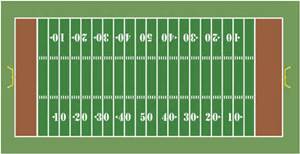 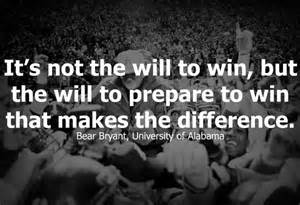 Jackson High School  ACIP PLAYBOOK (Goals & Objectives)MentoringWeekly student mentoring by 1st Block teachersWeekly grade level meetings with Career CoachNew teachers mentored by veteran teachersAcademic Success & AttendanceAccurate student attendance by all teachersAfter school tutoringImplementation of Response to Instruction (RtI) Support for English Language Learners (ELL)Instructional StrategiesImprovements in Proficiency in Reading ComprehensionImprovements in constructed response question responsesImprovements in student technology useDepth of Knowledge (DOK) and ASPIRE/ACT testing professional development and implementation of strategiesCareer Technical CredentialsIncrease number of students receiving college and career readiness credentials in Career & Technical education by 3%